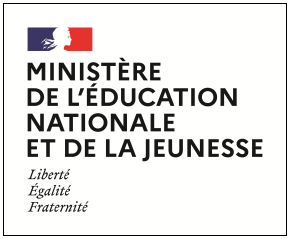 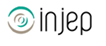 Dispositifs d’INJEP Veille & Actus n° 511 du 5 juillet 2023Conseil UE : des conclusions et 2 résolutions adoptéesConclusions du Conseil et des représentants des gouvernements des États membres réunis au sein du Conseil sur la dimension sociale d'une Europe durable pour la jeunesse
Journal officiel de l’Union Européenne, 26 mai 2023
Les objectifs pour la jeunesse européenne #3 et #10 annexés à la stratégie de l’Union européenne en faveur de la jeunesse, intitulés «Sociétés inclusives» et «Une Europe verte durable», visent à «rendre possible et assurer l’inclusion de tous les jeunes dans la société» et à «parvenir à une société dans laquelle tous les jeunes sont écologiquement actifs, sensibilisés et capables de faire la différence dans leur vie quotidienne».Résolution du Conseil et des représentants des gouvernements des États membres, réunis au sein du Conseil, sur les résultats du 9e cycle du dialogue de l'Union européenne en faveur de la jeunesse

Journal officiel de l’Union Européenne, 26 mai 2023Les objectifs de la présente résolution sont de faire en sorte que les résultats du 9e cycle du dialogue de l’Union européenne en faveur de la jeunesse soient reconnus et suivis par les parties prenantes concernées aux niveaux local, régional, national et européen, et d’assurer la qualité et la continuité de la mise en œuvre du dialogue de l’UE en faveur de la jeunesse et de ses résultats. Le présent document vise également à contribuer à accroître la transparence du dialogue de l’UE en faveur de la jeunesse et à fournir un retour d’informations sur les travaux réalisés au cours du 9e cycle et des cycles précédents.Résolution du Conseil de l'Union européenne et des représentants des gouvernements des États membres, réunis au sein du Conseil, sur la révision du plan de travail 2022-2024 pour la stratégie de l'UE en faveur de la jeunesseJournal officiel de l’Union Européenne, 26 mai 2023La résolution du Conseil sur un cadre pour la coopération européenne dans le domaine de la jeunesse: la stratégie de l’Union européenne en faveur de la jeunesse 2019-2027 invite les États membres et la Commission européenne, dans le cadre de leurs domaines de compétence respectifs, à mettre en œuvre de manière effective la stratégie de l’UE en faveur de la jeunesse dans l’ensemble de l’UE et dans les États membres au moyen d’instruments spécifiques, notamment les plans de travail de l’UE en faveur de la jeunesse